Klima. Wissen. Handeln!Die neue Dauerausstellung im Technischen Museum WienDownload der Pressebilder:https://www.technischesmuseum.at/presse/klima_wissen_handelnBilder zur Eröffnung der Ausstellung am 13. März 2024 mit Bundesministerin Leonore Gewessler:https://www.apa-fotoservice.at/galerie/36170Presse-Kontakt:Technisches Museum WienBettina LukitschMariahilfer Straße 212, 1140 WienTel. 01/899 98-1200presse@tmw.atwww.technischesmuseum.at/pressehttps://twitter.com/tmwpress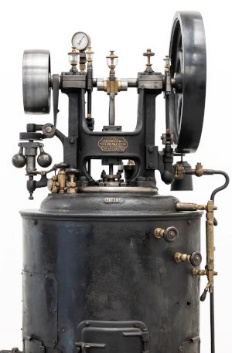 Kleindampfmaschine_Sig-18787.jpgKleindampfmaschine für das Gewerbe, 1890Die Dampfmaschine markierte den Beginn des fossilen Zeitalters – Klimaschutz erfordert nun den Ausstieg aus der Kohleverbrennung. © Technisches Museum WienAbdruck honorarfrei nur im Rahmen der Berichterstattung zur neuen Dauerausstellung „Klima. Wissen. Handeln!“ 
(ab 14. März 2024)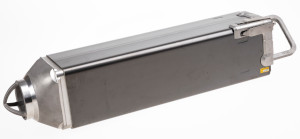 Brennelementführung_Sig-105939.jpgBrennelementführung vom AKW Zwentendorf, 1980–1985Andernorts wird die Atomkraft als Alternative zu fossilen Energien diskutiert, in Österreich ist sie auf Grund des Gefahrenpotenzials und ungelöster Umweltprobleme per Gesetz verboten. © Technisches Museum WienAbdruck honorarfrei nur im Rahmen der Berichterstattung zur neuen Dauerausstellung „Klima. Wissen. Handeln!“ 
(ab 14. März 2024)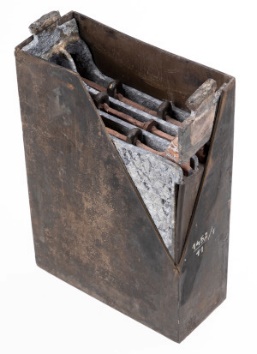 Akkumulatorenzelle_Sig-1452_300.jpgAkkumulatorenzelle eines Elektro-Kraftwagens, 1895–1910Elektrisch betriebene Fahrzeuge sind kein Phänomen der Gegenwart, sondern gab es bereits in der Pionierzeit der Automobilität.© Technisches Museum WienAbdruck honorarfrei nur im Rahmen der Berichterstattung zur neuen Dauerausstellung „Klima. Wissen. Handeln!“ 
(ab 14. März 2024)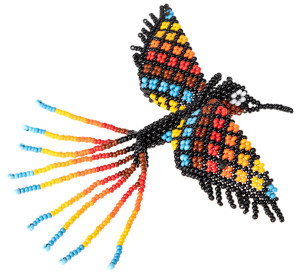 Kolibri-Figur_Obema-Klima0009.jpgHandwerklich hergestellte Kolibri-Figur aus Kunststoffperlen, Kolumbien 2023Der Alltag der Menschen am Río Atrato (Kolumbien) ist durch ihre enge Beziehung zur Natur geprägt.© Technisches Museum WienAbdruck honorarfrei nur im Rahmen der Berichterstattung zur neuen Dauerausstellung „Klima. Wissen. Handeln!“ 
(ab 14. März 2024)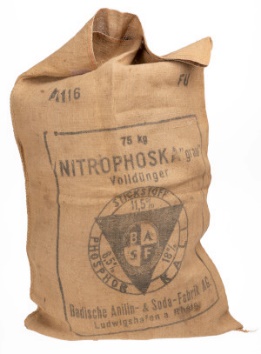 Düngemittelsack_Sig-Obema-Klima0002.jpgDüngemittelsack für Nitrophoska® (Stickstoffdünger), 1955Synthetischer Stickstoffdünger in der Landwirtschaft ist eine der Hauptquellen von Lachgas (N₂O), dessen Treibhauspotenzial ist etwa 300-mal so hoch ist wie das von Kohlendioxid (CO₂).© Technisches Museum WienAbdruck honorarfrei nur im Rahmen der Berichterstattung zur neuen Dauerausstellung „Klima. Wissen. Handeln!“ 
(ab 14. März 2024)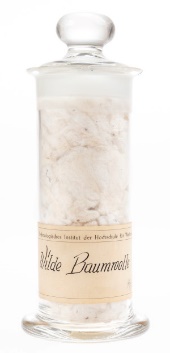 Baumwolle_Sig-78339.jpgRussische Baumwolle, im GlasBaumwolle ist eine der wichtigsten Naturfasern der Welt. Im Hinblick auf den Klimawandel verursacht sie weniger Treibhausgase als synthetische Fasern wie Polyester. Auf der Negativseite steht der hohe Verbrauch von Land, Wasser, Pestiziden und Düngemitteln.© Technisches Museum WienAbdruck honorarfrei nur im Rahmen der Berichterstattung zur neuen Dauerausstellung „Klima. Wissen. Handeln!“ 
(ab 14. März 2024)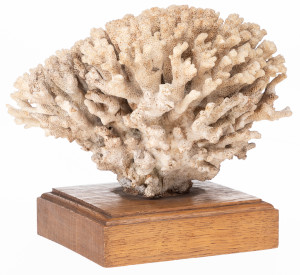 Korallenskelett_Sig-Obema-Klima0004.jpgKorallenskelett der Gattung Pocillopora aus AustralienDer Klimawandel ist eine große Bedrohung für Korallenriffe, die zu den artenreichsten und gleichzeitig empfindlichsten Ökosystemen der Erde zählen. Die Hauptgründe hierfür sind die Erwärmung und Versauerung der Meere (Kohlendioxid aus der Atmosphäre führt zu einem Absinken des pH-Werts im Meerwasser) sowie immer stärker werdende Stürme (u. a. mechanische Zerstörung).© Technisches Museum WienAbdruck honorarfrei nur im Rahmen der Berichterstattung zur neuen Dauerausstellung „Klima. Wissen. Handeln!“ 
(ab 14. März 2024)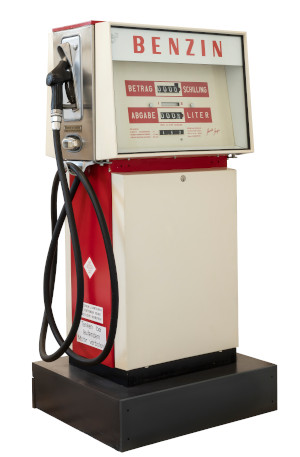 Zapfsäule_Sig-23359.jpgBenzin-Zapfsäule, um 1980Kraftfahrzeuge, insbesondere benzin- und dieselbetriebene Autos, tragen in hohem Maße zum Klimawandel bei. Bei der Verbrennung von Kraftstoffen werden große Mengen Kohlendioxid (CO2) sowie weitere andere Treibhausgase wie Lachgas und Methan freigesetzt. Heute soll die CO2-Steuer auf Benzin einen Beitrag zur Verkehrswende leisten.© Technisches Museum WienAbdruck honorarfrei nur im Rahmen der Berichterstattung zur neuen Dauerausstellung „Klima. Wissen. Handeln!“ 
(ab 14. März 2024)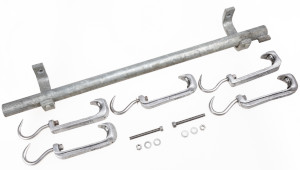 Förderschiene für Fleisch_Sig-84141.jpgFörderschiene für FleischDie Fleischproduktion hat großen Einfluss auf den Klimawandel (Stichwort Treibhausgasemissionen, Land- und Wasserverbrauch).© Technisches Museum WienAbdruck honorarfrei nur im Rahmen der Berichterstattung zur neuen Dauerausstellung „Klima. Wissen. Handeln!“ 
(ab 14. März 2024)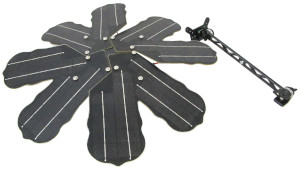 Akustisches Überwachungssystem_Sig-107287.jpgAkustisches Überwachungssystem, Rainforest Connection 2022Die solarbetriebenen Überwachungssysteme werden zum Beispiel in Indonesien eingesetzt, um illegale Baumfällungen aufzuspüren und zu bekämpfen.© Technisches Museum WienAbdruck honorarfrei nur im Rahmen der Berichterstattung zur neuen Dauerausstellung „Klima. Wissen. Handeln!“ 
(ab 14. März 2024)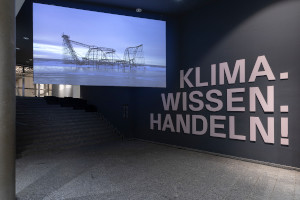 Filmischer Prolog_181.jpgFilminstallation von Nikolaus Geyrhalter im Außenbereich der Dauerausstellung „Klima. Wissen. Handeln!“© Technisches Museum WienAbdruck honorarfrei nur im Rahmen der Berichterstattung zur neuen Dauerausstellung „Klima. Wissen. Handeln!“ 
(ab 14. März 2024)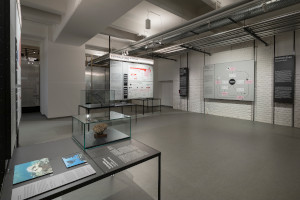 Eingangsbereich der Ausstellung_182.jpgEingangsbereich der der Dauerausstellung „Klima. Wissen. Handeln!“© Technisches Museum WienAbdruck honorarfrei nur im Rahmen der Berichterstattung zur neuen Dauerausstellung „Klima. Wissen. Handeln!“ 
(ab 14. März 2024)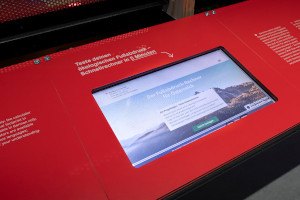 Fußabdruckrechner_187.jpgUm den Umwelteinfluss des eigenen Verhaltens einschätzen zu können, ermitteln Interessierte ihren individuellen ökologischen Fußabdruck.© Technisches Museum WienAbdruck honorarfrei nur im Rahmen der Berichterstattung zur neuen Dauerausstellung „Klima. Wissen. Handeln!“ 
(ab 14. März 2024)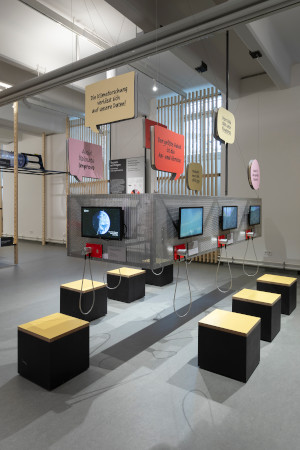 Station Was tun in Österreich_184.jpgInterviews und Statements in der Ausstellung, im Bild die Station „Was tun in Österreich?!“© Technisches Museum WienAbdruck honorarfrei nur im Rahmen der Berichterstattung zur neuen Dauerausstellung „Klima. Wissen. Handeln!“ 
(ab 14. März 2024)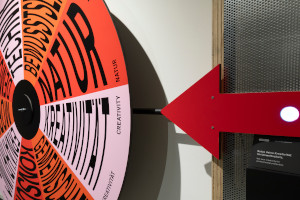 Klima Challenge_177.jpgBei der „Klima-Challenge“ nehmen sich die BesucherInnen ihr neu erworbenes Wissen mit auf den Weg, um sich der Herausforderung der Klimakrise zu stellen.© Technisches Museum WienAbdruck honorarfrei nur im Rahmen der Berichterstattung zur neuen Dauerausstellung „Klima. Wissen. Handeln!“ 
(ab 14. März 2024)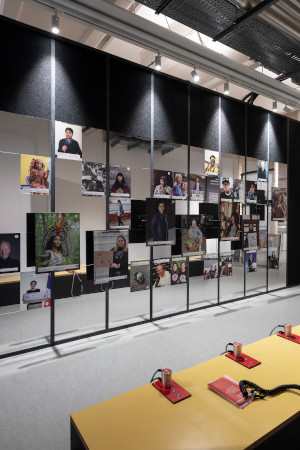 UmweltaktivistInnen_179.jpgIm abschließenden Teil werden Menschen aus aller Welt gezeigt, die sich für den Umweltschutz einsetzen. Ihr Wissen, ihr Handeln und ihre Botschaften sensibilisieren die BesucherInnen für die Klimakrise, die Veränderungen sowohl auf lokaler als auch auf globaler Ebene notwendig machen.© Technisches Museum WienAbdruck honorarfrei nur im Rahmen der Berichterstattung zur neuen Dauerausstellung „Klima. Wissen. Handeln!“ 
(ab 14. März 2024)